St. Patrick’s Covid-19 ProceduresThe obligation to attend Sunday Mass is removed until further notice. The Diocesan Safety Regulations advise that those who are 65 or older or have heath issues stay home but each person should make their own decision. Face Mask Law: to comply with Minnesota’s face mask law, everyone must wear a face mask in indoor public settings unless you have a medical exemption or are under 5 years old. When you enter church, please use hand sanitizer.Please place your church support in the box at the church entrance.Please pick up a bag with a sanitizing wipe – wipe down your seat and any surfaces you have come in contact with… after Mass.Please do not remove ropes on the pews designed to maintain physical distancing.Please keep a 6-foot distance between yourself and others not from your household; especially during Communion and after Mass.If needed, extra chairs can be set up in the back of church.If you need to cough or sneeze, please cough or sneeze into your elbow/arm – then sanitize your hands. Process to Communion using side aisles, one side at a time, again maintaining good physical distancing.Please do not shake hands or greet one another by touching.Be safe, be well.St. Patrick/St. Clement ParishWest Albany419 W Lyon AveLake City, MN 55041January 10, 2021 – 2nd Sunday of Ordinary TimeSt. Patrick/St. Clement ParishWest Albany419 W Lyon AveLake City, MN 55041January 10, 2021 – 2nd Sunday of Ordinary Time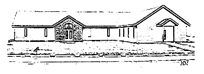 Father Matthew Fasnacht
   Office: (651) 345-4134   Rectory: (651) 448 8541
   Email:  frfasnacht@acegroup.cc   Deacon David Dose
      Home: (651) 345-2439   Deacon David Dose
      Home: (651) 345-2439Mass Schedule  
St. Patrick - West Albany   Sunday - 8:00 a.m.
      Confessions – 7:30 a.m.St. Mary of the Lake - Lake City
   Saturday - 5:00 p.m. 
   Sunday - 10:00 a.m.Confession available before weekday Masses at St Mary’s 8:20 – 8:50 amWeb Site:  stpatrickswestalbany.org
Facebook Page: stpatrickswestalbany Kendra Walker:  Director of Faith Formation
   Hall/Office: (507) 753-2424
   Cell: (651) 448-0177      Email: kendrawalker.faithformation@gmail.com  MISSION STATEMENT:  To use our resources, wisdom, and energy to empower and encourage parish families and surrounding communities so that people see Christ in our works and commitment to make our parishes thrive and grow and to share our faith with others.MISSION STATEMENT:  To use our resources, wisdom, and energy to empower and encourage parish families and surrounding communities so that people see Christ in our works and commitment to make our parishes thrive and grow and to share our faith with others.Mass Schedule  
St. Patrick - West Albany   Sunday - 8:00 a.m.
      Confessions – 7:30 a.m.St. Mary of the Lake - Lake City
   Saturday - 5:00 p.m. 
   Sunday - 10:00 a.m.Confession available before weekday Masses at St Mary’s 8:20 – 8:50 amWeb Site:  stpatrickswestalbany.org
Facebook Page: stpatrickswestalbany    Bulletin Items Contact:  Becky Lukes   30436 Hwy 60, Millville MN 55957   Cell: 507-990-6657 – please leave a message   Email:  westalbanybulletin@gmail.com1.  Please send any bulletin items to westalbanybulletin@gmail.com by 10 am Thursday.2. All Document bulletin items need to be in Word format so it can be copy/cut and paste into the bulletin.  No photo copies of items, please.  Typed content in the body of an email is OK, just so it can be copied/pasted into the bulletin.1.  Please send any bulletin items to westalbanybulletin@gmail.com by 10 am Thursday.2. All Document bulletin items need to be in Word format so it can be copy/cut and paste into the bulletin.  No photo copies of items, please.  Typed content in the body of an email is OK, just so it can be copied/pasted into the bulletin.1.  Please send any bulletin items to westalbanybulletin@gmail.com by 10 am Thursday.2. All Document bulletin items need to be in Word format so it can be copy/cut and paste into the bulletin.  No photo copies of items, please.  Typed content in the body of an email is OK, just so it can be copied/pasted into the bulletin.FATHER FASNACHT’S 10:00 AM SUNDAY MASS WILL BE LIVE STREAMED ON HIS YOUTUBE CHANNEL. FATHER FASNACHT’S 10:00 AM SUNDAY MASS WILL BE LIVE STREAMED ON HIS YOUTUBE CHANNEL. FATHER FASNACHT’S 10:00 AM SUNDAY MASS WILL BE LIVE STREAMED ON HIS YOUTUBE CHANNEL. FATHER FASNACHT’S 10:00 AM SUNDAY MASS WILL BE LIVE STREAMED ON HIS YOUTUBE CHANNEL. Bulletin Prayer RequestsIf there is anyone you would like us to pray for and put in the bulletin, please call Becky Lukes at 507-990-6657 or send her an email.Please continue to pray for Kristina as she’s not only dealing with her Leukemia, but now her mother has been diagnosed with ovarian and lung cancerPlease pray for Joy (Hofschulte)Stock, daughter of Kathleen and brother of Jeff, as she is battling cancer.Please pray for Bill S’s sister-in-law, Deb, who is in hospice.Please pray for Bill’s nephew, Tommy, who had a stroke Christmas Eve and is paralyzed with no speechPlease pray for Susan, Kristina’s mom, as her cancer has spread through her bodyPlease pray for Aunt Judy, still in a coma and was intubated last SaturdayBulletin Prayer RequestsIf there is anyone you would like us to pray for and put in the bulletin, please call Becky Lukes at 507-990-6657 or send her an email.Please continue to pray for Kristina as she’s not only dealing with her Leukemia, but now her mother has been diagnosed with ovarian and lung cancerPlease pray for Joy (Hofschulte)Stock, daughter of Kathleen and brother of Jeff, as she is battling cancer.Please pray for Bill S’s sister-in-law, Deb, who is in hospice.Please pray for Bill’s nephew, Tommy, who had a stroke Christmas Eve and is paralyzed with no speechPlease pray for Susan, Kristina’s mom, as her cancer has spread through her bodyPlease pray for Aunt Judy, still in a coma and was intubated last Saturday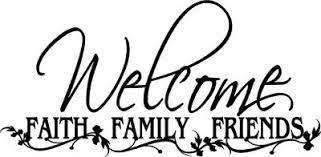 Bulletin Prayer RequestsIf there is anyone you would like us to pray for and put in the bulletin, please call Becky Lukes at 507-990-6657 or send her an email.Please continue to pray for Kristina as she’s not only dealing with her Leukemia, but now her mother has been diagnosed with ovarian and lung cancerPlease pray for Joy (Hofschulte)Stock, daughter of Kathleen and brother of Jeff, as she is battling cancer.Please pray for Bill S’s sister-in-law, Deb, who is in hospice.Please pray for Bill’s nephew, Tommy, who had a stroke Christmas Eve and is paralyzed with no speechPlease pray for Susan, Kristina’s mom, as her cancer has spread through her bodyPlease pray for Aunt Judy, still in a coma and was intubated last SaturdayBulletin Prayer RequestsIf there is anyone you would like us to pray for and put in the bulletin, please call Becky Lukes at 507-990-6657 or send her an email.Please continue to pray for Kristina as she’s not only dealing with her Leukemia, but now her mother has been diagnosed with ovarian and lung cancerPlease pray for Joy (Hofschulte)Stock, daughter of Kathleen and brother of Jeff, as she is battling cancer.Please pray for Bill S’s sister-in-law, Deb, who is in hospice.Please pray for Bill’s nephew, Tommy, who had a stroke Christmas Eve and is paralyzed with no speechPlease pray for Susan, Kristina’s mom, as her cancer has spread through her bodyPlease pray for Aunt Judy, still in a coma and was intubated last SaturdaySt Patrick’s Financial Updates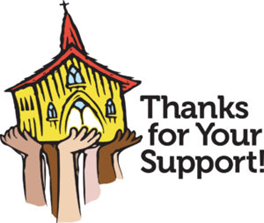 January 1, 2021 collectionPlate                   $    8Envelope            $255Collections 1/3/21Plate                   $  121Envelope            $  353Masses               $   20Building Fund     $   20Sacrificial Giving $  20St Patrick’s Financial UpdatesJanuary 1, 2021 collectionPlate                   $    8Envelope            $255Collections 1/3/21Plate                   $  121Envelope            $  353Masses               $   20Building Fund     $   20Sacrificial Giving $  20           Covid 19 corner - RemindersRemember the 3 W's:1. Wear a mask2. Watch distancing - at least 6 feet. Hint: if you stretch out your arm and the other person does too and your fingers touch, you are too close.3. Wash hands often for at least 20 seconds or use hand sanitizer. Hint: reverently whispering the Our Father takes about 20 seconds.Above all - be safe, be well.                                 Pastor’s Corner “Thus says the LORD: All you who are thirsty, come to the water! You who have no money, come, receive grain and eat; come, without paying and without cost, drink wine and milk! Why spend your money for what is not bread, your wages for what fails to satisfy? Heed me, and you shall eat well, you shall delight in rich fare. Come to me heedfully, listen, that you may have life. I will renew with you the everlasting covenant.” Is 55:1-5Today we celebrate the Baptism of the Lord. In the first reading God implores us to come to him to be fed with real spiritual food. Baptism and the sacraments are the way that God feeds, heals and cares for us. As the reading above describes, too many people seek to satisfy their soul with the things of this world that fail to satisfy.As spiritual beings we have varying degrees of needs and hungers. Our greatest needs are the things that our soul longs for: love, spiritual guidance, healing and truth. These come primarily from God. God’s answer to these our biggest needs are the sacraments. So let us ask ourselves, “how often do I receive the Eucharist and Confession?” Let us go to the Lord to be truly fed and healed.God bless, Fr. Fasnacht           Covid 19 corner - RemindersRemember the 3 W's:1. Wear a mask2. Watch distancing - at least 6 feet. Hint: if you stretch out your arm and the other person does too and your fingers touch, you are too close.3. Wash hands often for at least 20 seconds or use hand sanitizer. Hint: reverently whispering the Our Father takes about 20 seconds.Above all - be safe, be well.                                 Pastor’s Corner “Thus says the LORD: All you who are thirsty, come to the water! You who have no money, come, receive grain and eat; come, without paying and without cost, drink wine and milk! Why spend your money for what is not bread, your wages for what fails to satisfy? Heed me, and you shall eat well, you shall delight in rich fare. Come to me heedfully, listen, that you may have life. I will renew with you the everlasting covenant.” Is 55:1-5Today we celebrate the Baptism of the Lord. In the first reading God implores us to come to him to be fed with real spiritual food. Baptism and the sacraments are the way that God feeds, heals and cares for us. As the reading above describes, too many people seek to satisfy their soul with the things of this world that fail to satisfy.As spiritual beings we have varying degrees of needs and hungers. Our greatest needs are the things that our soul longs for: love, spiritual guidance, healing and truth. These come primarily from God. God’s answer to these our biggest needs are the sacraments. So let us ask ourselves, “how often do I receive the Eucharist and Confession?” Let us go to the Lord to be truly fed and healed.God bless, Fr. FasnachtSt Patrick’s Financial UpdatesJanuary 1, 2021 collectionPlate                   $    8Envelope            $255Collections 1/3/21Plate                   $  121Envelope            $  353Masses               $   20Building Fund     $   20Sacrificial Giving $  20St Patrick’s Financial UpdatesJanuary 1, 2021 collectionPlate                   $    8Envelope            $255Collections 1/3/21Plate                   $  121Envelope            $  353Masses               $   20Building Fund     $   20Sacrificial Giving $  20           Covid 19 corner - RemindersRemember the 3 W's:1. Wear a mask2. Watch distancing - at least 6 feet. Hint: if you stretch out your arm and the other person does too and your fingers touch, you are too close.3. Wash hands often for at least 20 seconds or use hand sanitizer. Hint: reverently whispering the Our Father takes about 20 seconds.Above all - be safe, be well.                                 Pastor’s Corner “Thus says the LORD: All you who are thirsty, come to the water! You who have no money, come, receive grain and eat; come, without paying and without cost, drink wine and milk! Why spend your money for what is not bread, your wages for what fails to satisfy? Heed me, and you shall eat well, you shall delight in rich fare. Come to me heedfully, listen, that you may have life. I will renew with you the everlasting covenant.” Is 55:1-5Today we celebrate the Baptism of the Lord. In the first reading God implores us to come to him to be fed with real spiritual food. Baptism and the sacraments are the way that God feeds, heals and cares for us. As the reading above describes, too many people seek to satisfy their soul with the things of this world that fail to satisfy.As spiritual beings we have varying degrees of needs and hungers. Our greatest needs are the things that our soul longs for: love, spiritual guidance, healing and truth. These come primarily from God. God’s answer to these our biggest needs are the sacraments. So let us ask ourselves, “how often do I receive the Eucharist and Confession?” Let us go to the Lord to be truly fed and healed.God bless, Fr. Fasnacht           Covid 19 corner - RemindersRemember the 3 W's:1. Wear a mask2. Watch distancing - at least 6 feet. Hint: if you stretch out your arm and the other person does too and your fingers touch, you are too close.3. Wash hands often for at least 20 seconds or use hand sanitizer. Hint: reverently whispering the Our Father takes about 20 seconds.Above all - be safe, be well.                                 Pastor’s Corner “Thus says the LORD: All you who are thirsty, come to the water! You who have no money, come, receive grain and eat; come, without paying and without cost, drink wine and milk! Why spend your money for what is not bread, your wages for what fails to satisfy? Heed me, and you shall eat well, you shall delight in rich fare. Come to me heedfully, listen, that you may have life. I will renew with you the everlasting covenant.” Is 55:1-5Today we celebrate the Baptism of the Lord. In the first reading God implores us to come to him to be fed with real spiritual food. Baptism and the sacraments are the way that God feeds, heals and cares for us. As the reading above describes, too many people seek to satisfy their soul with the things of this world that fail to satisfy.As spiritual beings we have varying degrees of needs and hungers. Our greatest needs are the things that our soul longs for: love, spiritual guidance, healing and truth. These come primarily from God. God’s answer to these our biggest needs are the sacraments. So let us ask ourselves, “how often do I receive the Eucharist and Confession?” Let us go to the Lord to be truly fed and healed.God bless, Fr. FasnachtPlease noteDue to the ongoing pandemic, we have put our missalette/Music Issue order on pause, starting with Advent. If you would like to bring your own copies of the Sunday readings with you that would be fine. There may be a few copies of "The Word Among Us" booklets in church, but you can also check resources online, such as USCCB. Thanks.Please noteDue to the ongoing pandemic, we have put our missalette/Music Issue order on pause, starting with Advent. If you would like to bring your own copies of the Sunday readings with you that would be fine. There may be a few copies of "The Word Among Us" booklets in church, but you can also check resources online, such as USCCB. Thanks.           Covid 19 corner - RemindersRemember the 3 W's:1. Wear a mask2. Watch distancing - at least 6 feet. Hint: if you stretch out your arm and the other person does too and your fingers touch, you are too close.3. Wash hands often for at least 20 seconds or use hand sanitizer. Hint: reverently whispering the Our Father takes about 20 seconds.Above all - be safe, be well.                                 Pastor’s Corner “Thus says the LORD: All you who are thirsty, come to the water! You who have no money, come, receive grain and eat; come, without paying and without cost, drink wine and milk! Why spend your money for what is not bread, your wages for what fails to satisfy? Heed me, and you shall eat well, you shall delight in rich fare. Come to me heedfully, listen, that you may have life. I will renew with you the everlasting covenant.” Is 55:1-5Today we celebrate the Baptism of the Lord. In the first reading God implores us to come to him to be fed with real spiritual food. Baptism and the sacraments are the way that God feeds, heals and cares for us. As the reading above describes, too many people seek to satisfy their soul with the things of this world that fail to satisfy.As spiritual beings we have varying degrees of needs and hungers. Our greatest needs are the things that our soul longs for: love, spiritual guidance, healing and truth. These come primarily from God. God’s answer to these our biggest needs are the sacraments. So let us ask ourselves, “how often do I receive the Eucharist and Confession?” Let us go to the Lord to be truly fed and healed.God bless, Fr. Fasnacht           Covid 19 corner - RemindersRemember the 3 W's:1. Wear a mask2. Watch distancing - at least 6 feet. Hint: if you stretch out your arm and the other person does too and your fingers touch, you are too close.3. Wash hands often for at least 20 seconds or use hand sanitizer. Hint: reverently whispering the Our Father takes about 20 seconds.Above all - be safe, be well.                                 Pastor’s Corner “Thus says the LORD: All you who are thirsty, come to the water! You who have no money, come, receive grain and eat; come, without paying and without cost, drink wine and milk! Why spend your money for what is not bread, your wages for what fails to satisfy? Heed me, and you shall eat well, you shall delight in rich fare. Come to me heedfully, listen, that you may have life. I will renew with you the everlasting covenant.” Is 55:1-5Today we celebrate the Baptism of the Lord. In the first reading God implores us to come to him to be fed with real spiritual food. Baptism and the sacraments are the way that God feeds, heals and cares for us. As the reading above describes, too many people seek to satisfy their soul with the things of this world that fail to satisfy.As spiritual beings we have varying degrees of needs and hungers. Our greatest needs are the things that our soul longs for: love, spiritual guidance, healing and truth. These come primarily from God. God’s answer to these our biggest needs are the sacraments. So let us ask ourselves, “how often do I receive the Eucharist and Confession?” Let us go to the Lord to be truly fed and healed.God bless, Fr. FasnachtMass for Life: Bishop Quinn will be celebrating a Mass for Life at the Cathedral of the Sacred Heart in Winona at 11:30 am on Wednesday, January 27. Please join the live stream on the Diocesan Facebook page. A poster is attached for promotional purposes.Mass for Life: Bishop Quinn will be celebrating a Mass for Life at the Cathedral of the Sacred Heart in Winona at 11:30 am on Wednesday, January 27. Please join the live stream on the Diocesan Facebook page. A poster is attached for promotional purposes.           Covid 19 corner - RemindersRemember the 3 W's:1. Wear a mask2. Watch distancing - at least 6 feet. Hint: if you stretch out your arm and the other person does too and your fingers touch, you are too close.3. Wash hands often for at least 20 seconds or use hand sanitizer. Hint: reverently whispering the Our Father takes about 20 seconds.Above all - be safe, be well.                                 Pastor’s Corner “Thus says the LORD: All you who are thirsty, come to the water! You who have no money, come, receive grain and eat; come, without paying and without cost, drink wine and milk! Why spend your money for what is not bread, your wages for what fails to satisfy? Heed me, and you shall eat well, you shall delight in rich fare. Come to me heedfully, listen, that you may have life. I will renew with you the everlasting covenant.” Is 55:1-5Today we celebrate the Baptism of the Lord. In the first reading God implores us to come to him to be fed with real spiritual food. Baptism and the sacraments are the way that God feeds, heals and cares for us. As the reading above describes, too many people seek to satisfy their soul with the things of this world that fail to satisfy.As spiritual beings we have varying degrees of needs and hungers. Our greatest needs are the things that our soul longs for: love, spiritual guidance, healing and truth. These come primarily from God. God’s answer to these our biggest needs are the sacraments. So let us ask ourselves, “how often do I receive the Eucharist and Confession?” Let us go to the Lord to be truly fed and healed.God bless, Fr. Fasnacht           Covid 19 corner - RemindersRemember the 3 W's:1. Wear a mask2. Watch distancing - at least 6 feet. Hint: if you stretch out your arm and the other person does too and your fingers touch, you are too close.3. Wash hands often for at least 20 seconds or use hand sanitizer. Hint: reverently whispering the Our Father takes about 20 seconds.Above all - be safe, be well.                                 Pastor’s Corner “Thus says the LORD: All you who are thirsty, come to the water! You who have no money, come, receive grain and eat; come, without paying and without cost, drink wine and milk! Why spend your money for what is not bread, your wages for what fails to satisfy? Heed me, and you shall eat well, you shall delight in rich fare. Come to me heedfully, listen, that you may have life. I will renew with you the everlasting covenant.” Is 55:1-5Today we celebrate the Baptism of the Lord. In the first reading God implores us to come to him to be fed with real spiritual food. Baptism and the sacraments are the way that God feeds, heals and cares for us. As the reading above describes, too many people seek to satisfy their soul with the things of this world that fail to satisfy.As spiritual beings we have varying degrees of needs and hungers. Our greatest needs are the things that our soul longs for: love, spiritual guidance, healing and truth. These come primarily from God. God’s answer to these our biggest needs are the sacraments. So let us ask ourselves, “how often do I receive the Eucharist and Confession?” Let us go to the Lord to be truly fed and healed.God bless, Fr. FasnachtFundraising Progress Goal set $12,000Rec’d as of 1/8/21  $9698Thank you to all who have given so generously.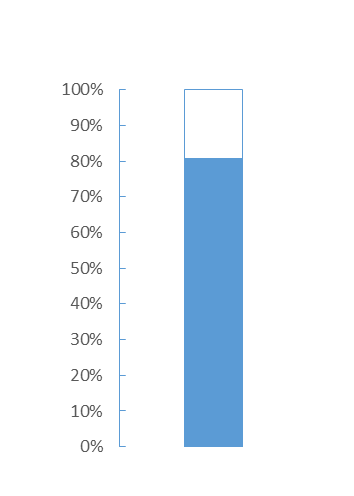 Fundraising Progress Goal set $12,000Rec’d as of 1/8/21  $9698Thank you to all who have given so generously.           Covid 19 corner - RemindersRemember the 3 W's:1. Wear a mask2. Watch distancing - at least 6 feet. Hint: if you stretch out your arm and the other person does too and your fingers touch, you are too close.3. Wash hands often for at least 20 seconds or use hand sanitizer. Hint: reverently whispering the Our Father takes about 20 seconds.Above all - be safe, be well.                                 Pastor’s Corner “Thus says the LORD: All you who are thirsty, come to the water! You who have no money, come, receive grain and eat; come, without paying and without cost, drink wine and milk! Why spend your money for what is not bread, your wages for what fails to satisfy? Heed me, and you shall eat well, you shall delight in rich fare. Come to me heedfully, listen, that you may have life. I will renew with you the everlasting covenant.” Is 55:1-5Today we celebrate the Baptism of the Lord. In the first reading God implores us to come to him to be fed with real spiritual food. Baptism and the sacraments are the way that God feeds, heals and cares for us. As the reading above describes, too many people seek to satisfy their soul with the things of this world that fail to satisfy.As spiritual beings we have varying degrees of needs and hungers. Our greatest needs are the things that our soul longs for: love, spiritual guidance, healing and truth. These come primarily from God. God’s answer to these our biggest needs are the sacraments. So let us ask ourselves, “how often do I receive the Eucharist and Confession?” Let us go to the Lord to be truly fed and healed.God bless, Fr. Fasnacht           Covid 19 corner - RemindersRemember the 3 W's:1. Wear a mask2. Watch distancing - at least 6 feet. Hint: if you stretch out your arm and the other person does too and your fingers touch, you are too close.3. Wash hands often for at least 20 seconds or use hand sanitizer. Hint: reverently whispering the Our Father takes about 20 seconds.Above all - be safe, be well.                                 Pastor’s Corner “Thus says the LORD: All you who are thirsty, come to the water! You who have no money, come, receive grain and eat; come, without paying and without cost, drink wine and milk! Why spend your money for what is not bread, your wages for what fails to satisfy? Heed me, and you shall eat well, you shall delight in rich fare. Come to me heedfully, listen, that you may have life. I will renew with you the everlasting covenant.” Is 55:1-5Today we celebrate the Baptism of the Lord. In the first reading God implores us to come to him to be fed with real spiritual food. Baptism and the sacraments are the way that God feeds, heals and cares for us. As the reading above describes, too many people seek to satisfy their soul with the things of this world that fail to satisfy.As spiritual beings we have varying degrees of needs and hungers. Our greatest needs are the things that our soul longs for: love, spiritual guidance, healing and truth. These come primarily from God. God’s answer to these our biggest needs are the sacraments. So let us ask ourselves, “how often do I receive the Eucharist and Confession?” Let us go to the Lord to be truly fed and healed.God bless, Fr. FasnachtPrayer for St. John Neumann’s IntercessionO St. John Neumann, your ardent desire of bringing all souls to Christ impelled you to leave home and country; teach us to live worthily in the spirit of our baptism which makes us all children of the one Heavenly Father and brothers of Jesus Christ, the first-born of the family of God. Obtain for us that complete dedication in the service of the needy, the weak, the afflicted, and the abandoned which so characterized your life. Help us to walk perseveringly in the difficult and at times painful paths of duty, strengthened by the Body and Blood of our Redeemer and under the watchful protection of Mary our Mother.May death still find us on the sure road to our Father’s house, with the light of living faith in our hearts.Prayer for St. John Neumann’s IntercessionO St. John Neumann, your ardent desire of bringing all souls to Christ impelled you to leave home and country; teach us to live worthily in the spirit of our baptism which makes us all children of the one Heavenly Father and brothers of Jesus Christ, the first-born of the family of God. Obtain for us that complete dedication in the service of the needy, the weak, the afflicted, and the abandoned which so characterized your life. Help us to walk perseveringly in the difficult and at times painful paths of duty, strengthened by the Body and Blood of our Redeemer and under the watchful protection of Mary our Mother.May death still find us on the sure road to our Father’s house, with the light of living faith in our hearts.March for Life: The annual Prayer Service for Life is scheduled for January 22, at the Cathedral of Saint Paul. Archbishop Bernard Hebda will be the presider and a maximum seating capacity of 225 spaces will be available on a first come, first serve basis. The event will be live streamed from the Cathedral of Saint Paul’s Facebook page. Minnesota Citizens Concerned for Life will hold its rally at 12:00 pm at the Capitol, after the prayer service. If they are unable to hold the rally, they will also be live streaming an event; please check their website for details.March for Life: The annual Prayer Service for Life is scheduled for January 22, at the Cathedral of Saint Paul. Archbishop Bernard Hebda will be the presider and a maximum seating capacity of 225 spaces will be available on a first come, first serve basis. The event will be live streamed from the Cathedral of Saint Paul’s Facebook page. Minnesota Citizens Concerned for Life will hold its rally at 12:00 pm at the Capitol, after the prayer service. If they are unable to hold the rally, they will also be live streaming an event; please check their website for details.Prayer for St. John Neumann’s IntercessionO St. John Neumann, your ardent desire of bringing all souls to Christ impelled you to leave home and country; teach us to live worthily in the spirit of our baptism which makes us all children of the one Heavenly Father and brothers of Jesus Christ, the first-born of the family of God. Obtain for us that complete dedication in the service of the needy, the weak, the afflicted, and the abandoned which so characterized your life. Help us to walk perseveringly in the difficult and at times painful paths of duty, strengthened by the Body and Blood of our Redeemer and under the watchful protection of Mary our Mother.May death still find us on the sure road to our Father’s house, with the light of living faith in our hearts.Prayer for St. John Neumann’s IntercessionO St. John Neumann, your ardent desire of bringing all souls to Christ impelled you to leave home and country; teach us to live worthily in the spirit of our baptism which makes us all children of the one Heavenly Father and brothers of Jesus Christ, the first-born of the family of God. Obtain for us that complete dedication in the service of the needy, the weak, the afflicted, and the abandoned which so characterized your life. Help us to walk perseveringly in the difficult and at times painful paths of duty, strengthened by the Body and Blood of our Redeemer and under the watchful protection of Mary our Mother.May death still find us on the sure road to our Father’s house, with the light of living faith in our hearts.